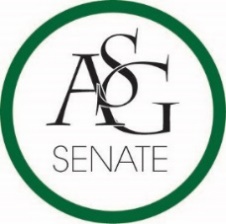 Senate AgendaMarch 14th, 2017Willard J. Walker Hall Room 427, 6:00 PMCall to OrderRoll CallApproval of the MinutesSpecial OrdersReports (5 minutes each)Special ReportsAdvisor, Michael McAllisterGraduate Assistants, Katherine Selman and Katie MartensPresident, Connor FlocksVice-President, Maggie BentonTreasurer, Shelby CormackSecretary, Jase RapertChief Justice, Cory EnglishGSC Speaker, Scout JohnsonCabinet ReportsChief of Staff, Taylor FarrFLF Coordinator, Kyle WardChair of the Senate, Will WatkinsAppointments, Nominations, and ElectionsChair of Senate Nomination SpeechesSenator JP Gairhan, Nominator for Colman BetlerPublic Comment (3 at 2 minutes each)Old BusinessASG Senate Joint Resolution No. 9- UAConnect Student Life Issue Survey Author(s): Senator Riley McGill, Senator Spencer Bone, Senator Drew Dorsey, GSC Representative Garrett JeterSponsor(s): Senator Kevin Sacks, Senator Blake Barron, Senator Trevor Villines, Senator Elliott Cole, Senator Nabil Bhimani, Senator J.P. Gairhan, Senator Dani Zapata, Senator Colman Betler, ASG Treasurer Shelby Cormack, Senator Boyd Kennemer, Senator Courtney Brooks, Senator Jordan Canter, Senator Scott Sims, Senator Jesse Kloss, Senator William Neely, Senator Clay SmithASG Senate Bill No. 9- UREC Funding Bill Author(s): Senator Jacob Boone, Senator Elliott Cole, Senator Scottie Taylor, Senator Nabil Bhimani, Senator Brandon Davis Sponsor(s): Senator Clay Smith, Senator Nabil Bhimani, Senator Brandon DavisASG Senate Resolution No. 13- UA Cares Food Insecurity Legislation Author(s): Senator Jesse Kloss, Senator Ashley GoodwinSponsor(s): Senator Riley Mcgill, Senator Boyd Kennemer, Senator Brandon Davis, Senator Dani Zapata, Senator Aaron Smiley, Senator Moses Agare, Senator Spencer Bone, Senator Colman BetlerASG Senate Bill No. 11- Razorback Transit Bill Author(s): Senator Trevor Villines, Senator Spencer Bone, Senator Colman BetlerSponsor(s): Chief of Staff Taylor Farr, Chair of Senate Will Watkins, Senator Riley McGill, Senator Scott Sims, Director of Parking and Transit Tristan Locke, Deputy to Treasurer Colin Gonzalez, Erin MacAdam, Senator Courtney Brooks, Senator Coy Lewis, Senator Jesse Kloss, Senator Christine Carroll, Senator Dani Zapata, Director of Veterans Affairs Triston Cross, Senator Ashley Goodwin, Brandon Turner, Director of Student Involvement Macarena Acre, Senator Elliot Cole, Daniel Allen, Samia Ismail, Senator Brandon DavisNew BusinessASG Senate Resolution No. 14- Campus Lighting to Student PollAuthor(s): Senator J.P. Gairhan & Senator Christine CarrollSponsor(s): Senator Boyd Kennemer, Senator Jesse Kloss, Senator Trevor Villines, Senator Colman Betler, Senator Hannah White, Senator Dani Zapata, Senator Moses Agare, Chair of Senate Will Watkins, Senator William Neely, Senator Brandon Davis, Senator Taylor Hill, Senator Ashley Goodwin, Senator Daniel Allen, Senator Abby SikesAnnouncements  Adjournment